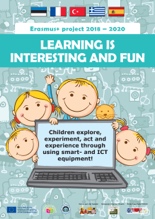 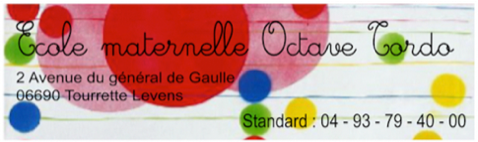 Nous avons réalisé notre seconde smart week à l’école maternelle. Durant cette semaine les enfants de toutes les sections ont utilisé différents équipements ICT tels que : La robotique avec les bee et blue-bootDes jeux en ligne créés par les enseignants : mémory sur learning app, puzzles créés avec jigsaw planetDes coloriages avec Quiver. Utilisation de cartes 4D pour le régime alimentaire des animaux ou les dinosauresDessiner sur ordinateur avec photofiltreClasse 1 Les élèves colorient et animent leur dessin grâce à l’application Quiver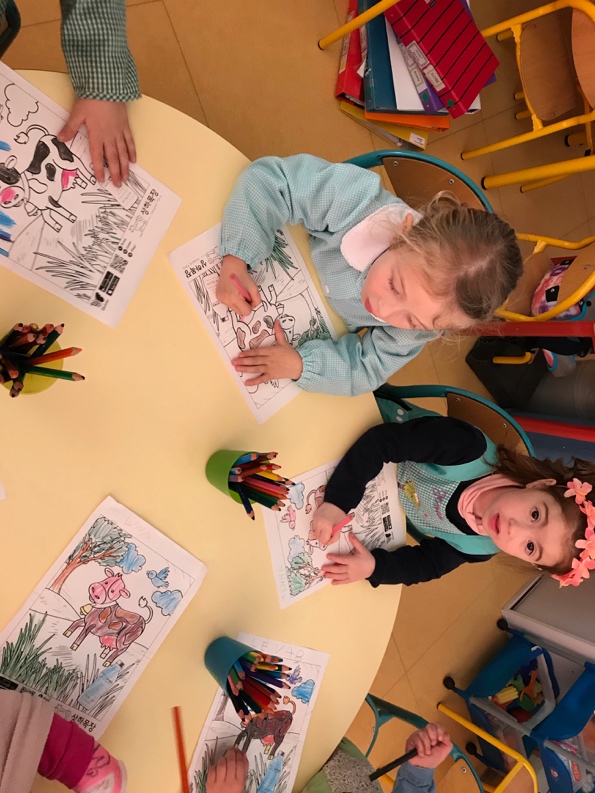 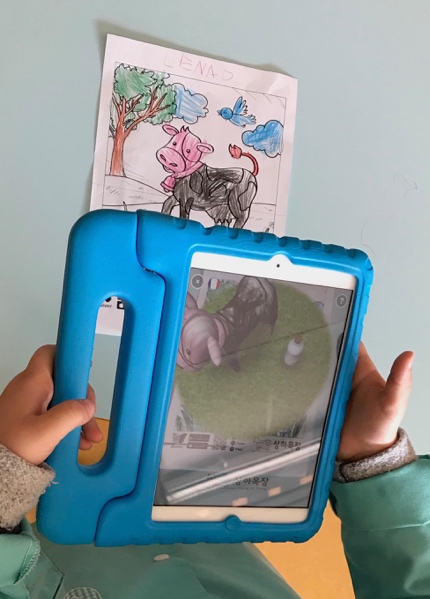 Les élèves utilisent des cartes 4D interactives pour étudier les dinosaures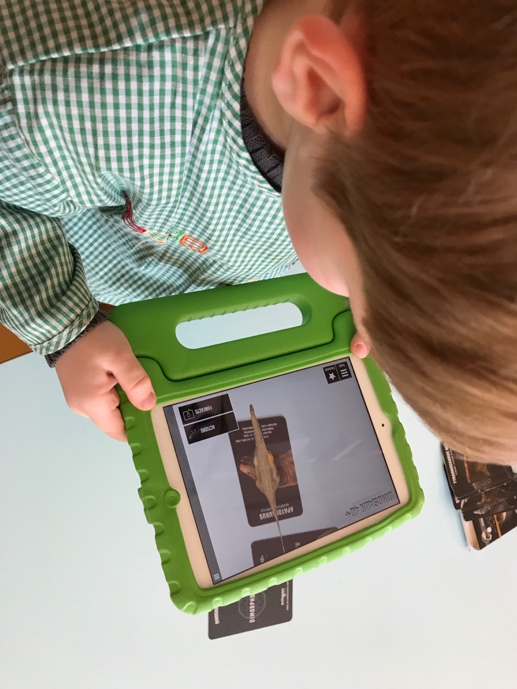 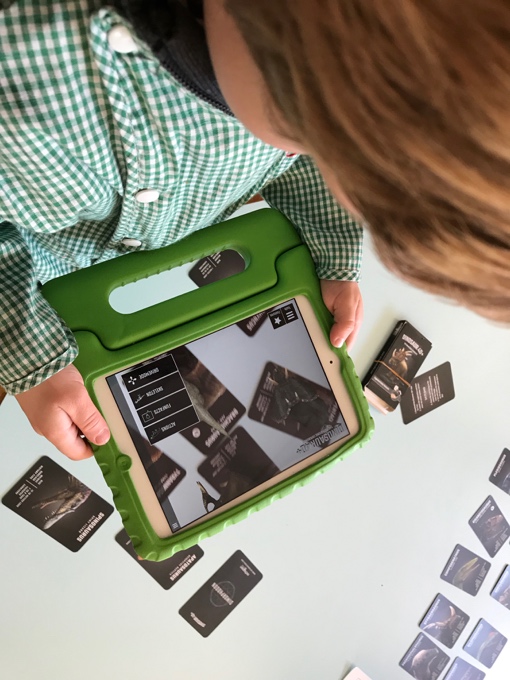 Les élèves utilisent des cartes 4D interactives pour étudier les régimes alimentairesChildren plays puzzles on line on jigsaw planet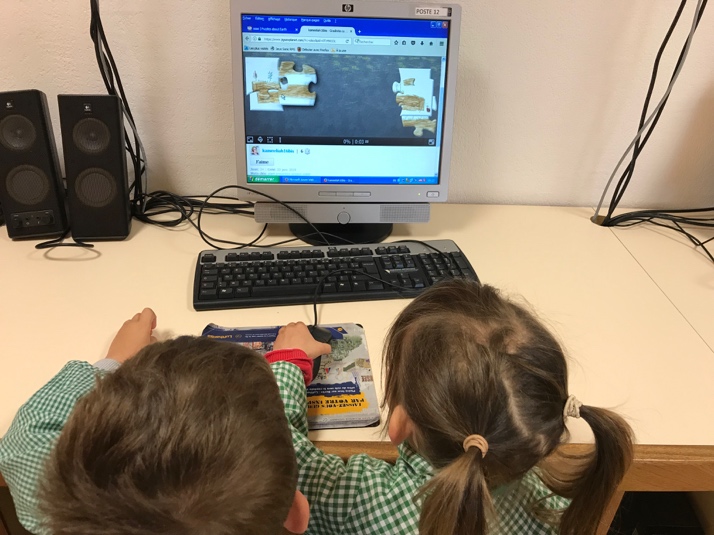 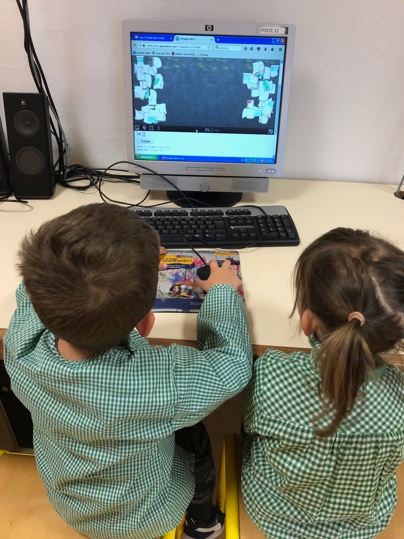 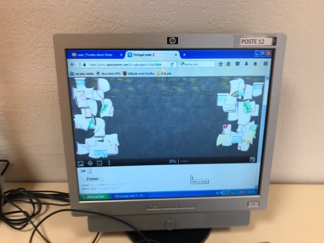 Classe 2 :    BEE BOT ET ALPAHABET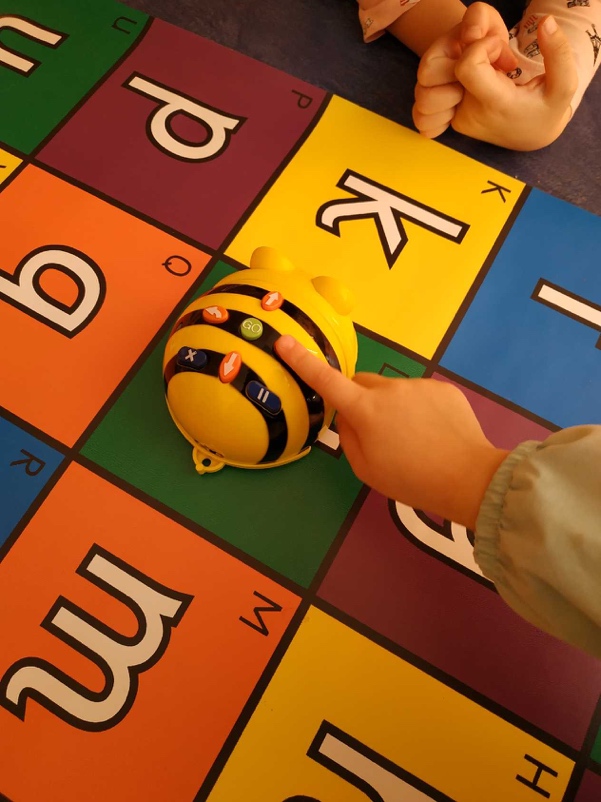 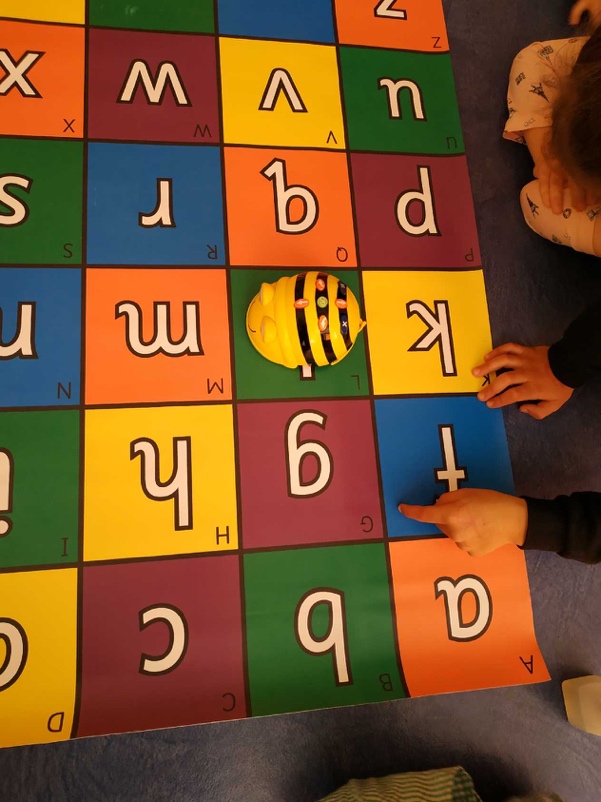 Classe 3 :    First steps with BEE BOT for 3 years old children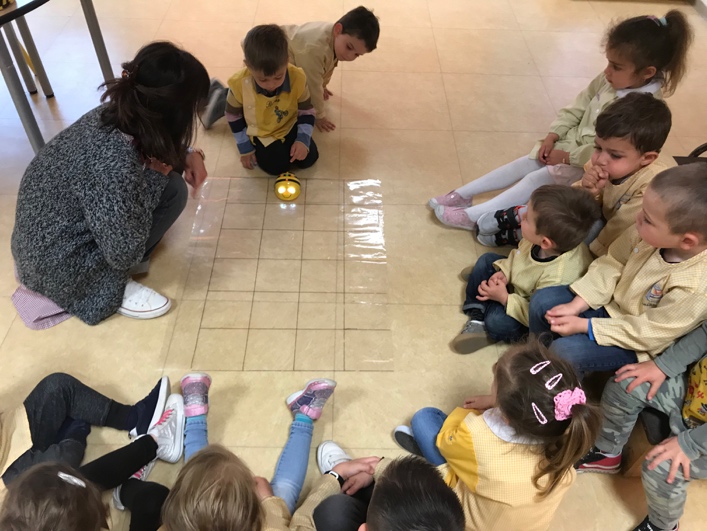 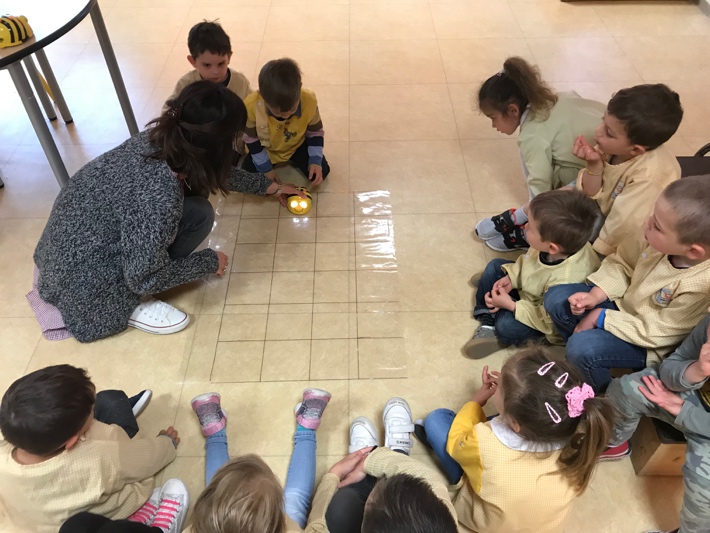 Classe 4 :    Learning drawing on computer with photofiltre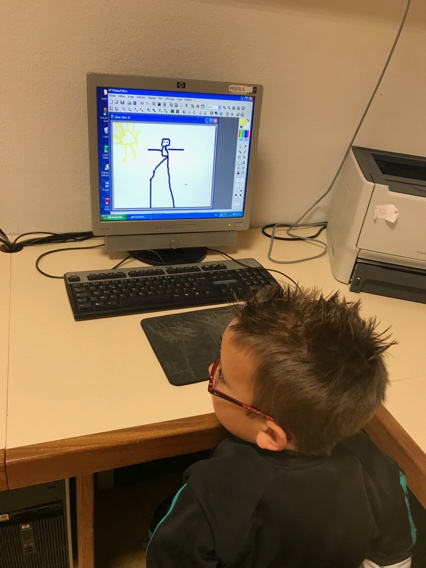 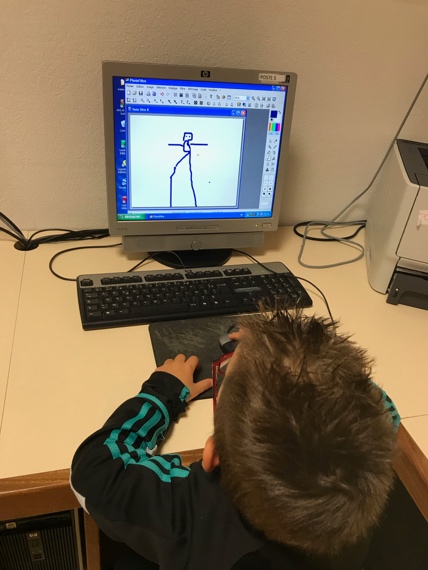 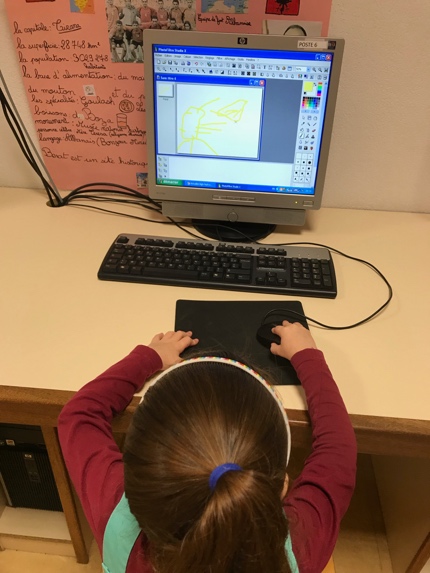 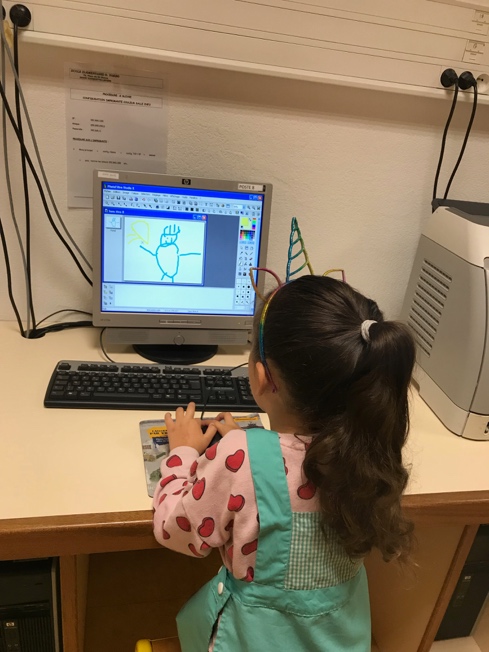 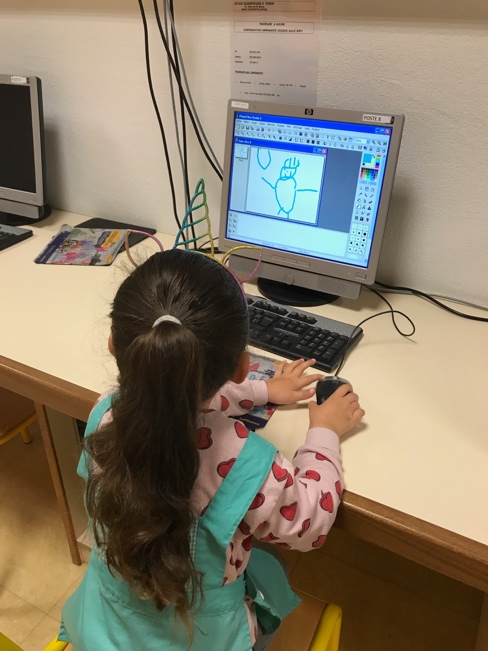 Classe 5 :    Learning drawing on computer with paint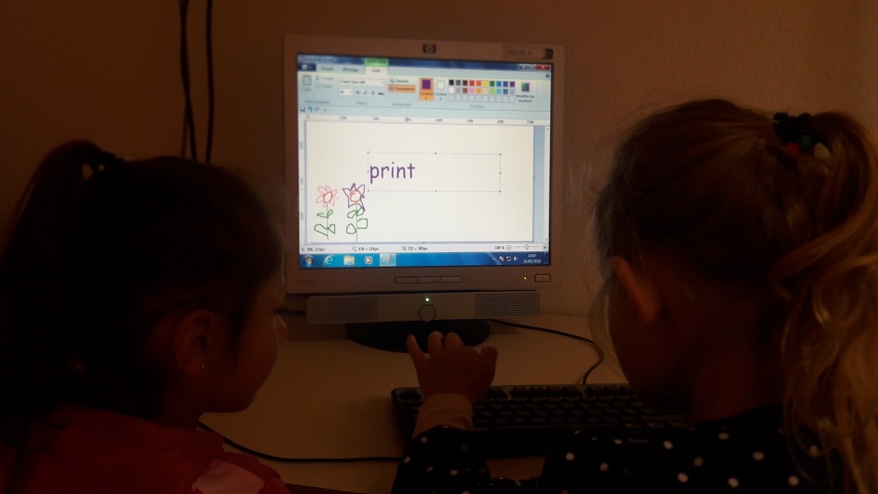 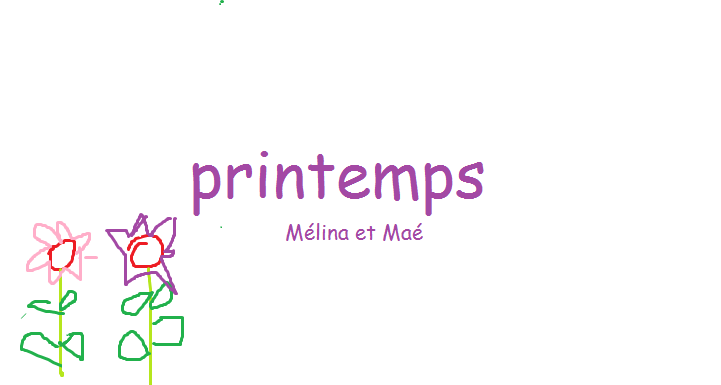 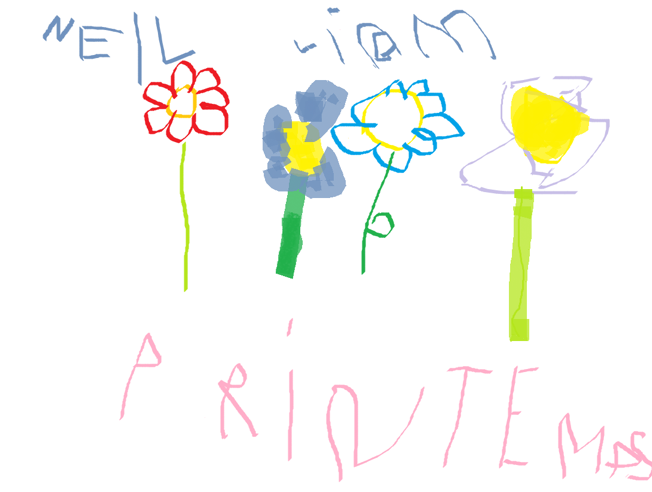 